Уважаемые родители группы «Солнышко»С 30 марта по 30 апреля 2020 года МБДОУ «Колокольчик» закрыт на карантин. Для осуществления образовательной деятельностив семье рекомендуем родителям:1.Предложите детям нарисовать картинки к темам: «Звездное небо», «Разноцветная страна»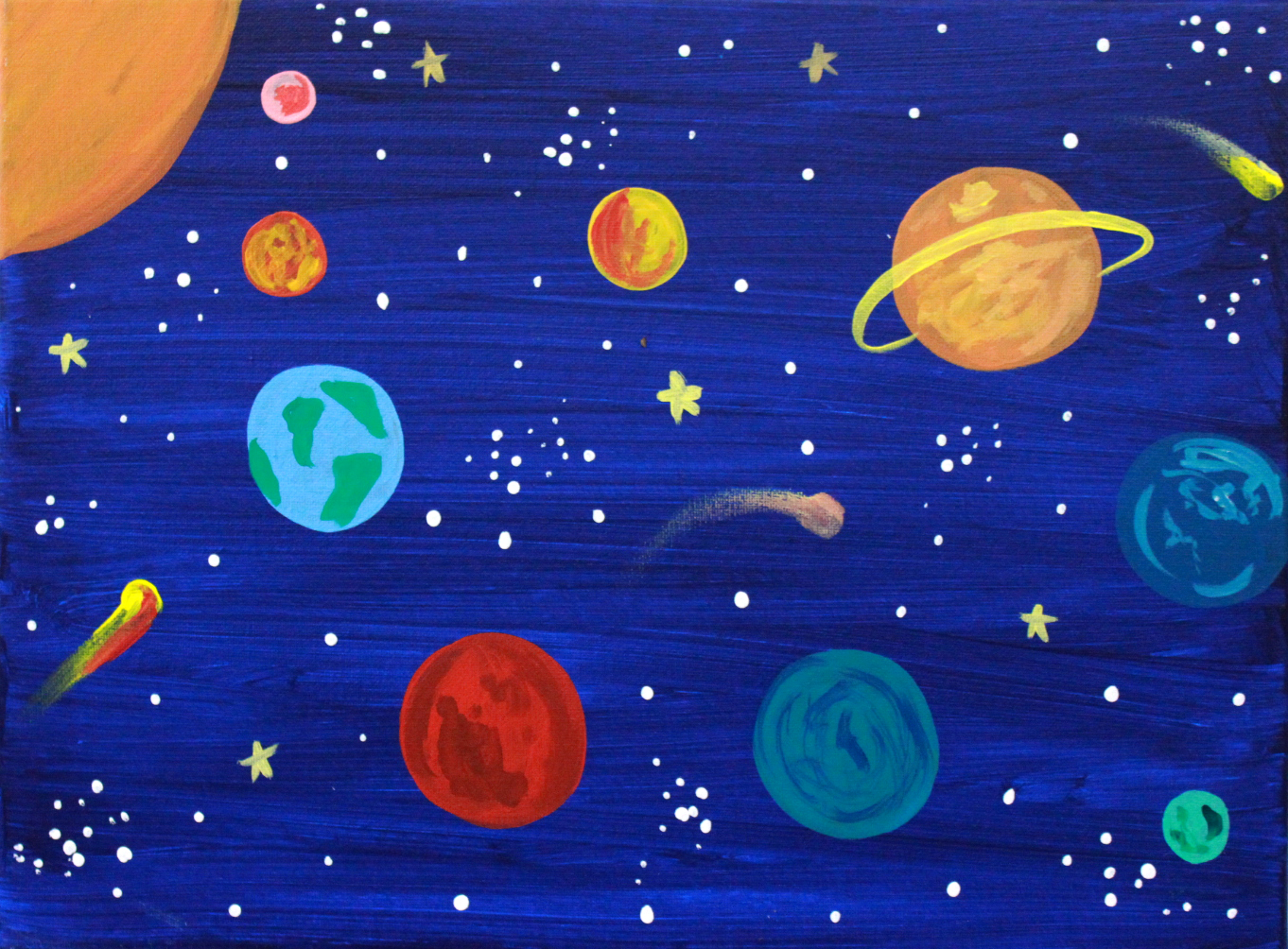 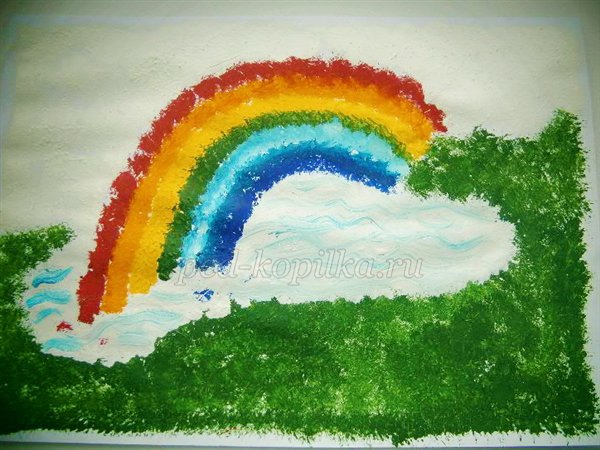 2.Выполнить аппликацию на  тему «Полет на луну»